Lag- och kulturutskottets betänkandeJordförvärvsrätt och jordförvärvstillståndLandskapsregeringens lagförslag LF 11/2023-2024INNEHÅLLLandskapsregeringens förslag	1Utskottets förslag	1Ärendets behandling	1Utskottets förslag	1Landskapsregeringens förslagLandskapsregeringen föreslår att en ny landskapslag om jordförvärvsrätt och jordförvärvstillstånd antas av lagtinget. Avsikten med lagförslaget är att beakta det som påtalats vid lagstiftningskontrollen av den av lagtinget den 18 september 2023 antagna landskapslagen om jordförvärvsrätt och jordförvärvstillstånd.	Genom den föreslagna lagen upphävs landskapslagen om jordförvärvsrätt och jordförvärvstillstånd och landskapsförordningen om jordförvärvstillstånd. Landskapsregeringen föreslår att lagtinget antar landskapslagen i kvalificerad ordning enligt 35 § i lagtingsordningen för Åland.	Avsikten är att den föreslagna lagen skulle träda i kraft så snart som möjligt.Utskottets förslagUtskottet välkomnar lagförslaget och har i övrigt inget att anföra varför lagtinget föreslås anta lagförslagen utan ändringar. Ärendets behandlingLagtinget har den 24 april 2024 begärt lag- och kulturutskottets yttrande i ärendet. 	Utskottet har i ärendet hört minister Ingrid Zetterman, lagberedaren Åsa Gustafsson och juristen vid landskapsregeringen Adrian Jansson.	I ärendets avgörande behandling deltog ordföranden Harry Jansson, vice ordförande Sandra Listherby, ledamöterna Anders Holmberg, Peter Lindbäck, Henrik Löthman och Veronica Thörnroos samt ersättaren Marcus Måtar.Utskottets förslagMed hänvisning till det anförda föreslår utskottetatt lagtinget antar lagförslagen i oförändrade lydelser.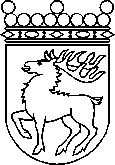 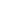 Ålands lagtingBETÄNKANDE nr 5/2023-2024BETÄNKANDE nr 5/2023-2024DatumLag- och kulturutskottet2024-04-25Till Ålands lagtingTill Ålands lagtingTill Ålands lagtingTill Ålands lagtingTill Ålands lagtingMariehamn den 25 april 2024Mariehamn den 25 april 2024OrdförandeHarry JanssonSekreterareSusanne Eriksson 